LESSON 7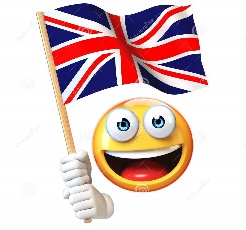 HELLO KIDS! 		 IT’S TIME FOR ENGLISH!Look at the chart on pag. 60 and write sentences in your exercise book to tell about your friend’s daily routine (Riprendi la tabella di pag. 60 e descrivi sul quaderno la giornata-tipo del compagno che hai intervistato, scrivendo una frase per ogni risposta del compagno. Ad esempio, se il tuo compagno ha detto che si alza alle 7:30, scriverai “(Nome del compagno) gets up at half past seven”). Attento! Ricorda che alla terza persona singolare, al verbo bisogna aggiungere una –s. (Rivedi nel quaderno delle regole le eccezioni: quando si aggiunge –es e quando si aggiunge –ies) e che il verbo have alla terza persona singolare diventa has. Nelle frasi successive alla prima al posto del nome, scrivi he (se il compagno è maschio) oppure she (se è femmina). Non dimenticare di scrivere la data e come ti senti quel giorno. La consegna da scrivere in rosso è (nome del compagno)’s daily routine.Read about Mau’s daily routine and complete the chart. (Sul quaderno ricopia il testo che parla della giornata-tipo di Mau, il gatto dell’Antico Egitto, riproduci la tabella e completala)See you on Friday!	Bye bye! 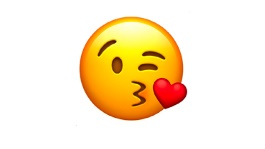 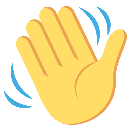 